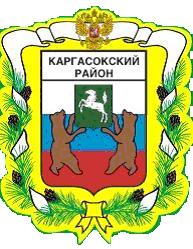 МУНИЦИПАЛЬНОЕ ОБРАЗОВАНИЕ «Каргасокский район»ТОМСКАЯ ОБЛАСТЬАДМИНИСТРАЦИЯ КАРГАСОКСКОГО РАЙОНА25.11.2014                                                                                                                               № 264с. КаргасокПОСТАНОВЛЯЮ:И.о. Главы Каргасокского района                                                         Ю.Н.МикитичА.Н. Петрова2 13 54ПОСТАНОВЛЕНИЕО внесении изменений в постановление Администрации Каргасокского района от 08.08.2011 № 188 «О конкурсе предпринимательских проектов субъектов малого предпринимательства «Первый шаг»В соответствии с Федеральным законом от 25.12.2008 N 273-ФЗ "О противодействии коррупции", с целью недопущения возможности возникновения конфликта интересов при подведении итогов конкурса предпринимательских проектов субъектов малого предпринимательства «Первый шаг»Исключить Бочкову М.П. – директора АНО «ЦРСП» и Рублеву В.А. – начальника отдела экономики и социального развития Администрации Каргасокского района – заместителя председателя Конкурсной комиссии конкурса предпринимательских проектов субъектов малого предпринимательства «Первый шаг» (далее – Комиссия) из состава Комиссии на период проведения десятой конкурсной процедуры конкурса предпринимательских проектов субъектов малого предпринимательства «Первый шаг», в которой участвует Бочков Д.В. Заместителем председателя Комиссии на период проведения десятой конкурсной процедуры назначить Тимохина В.В. – начальника отдела по правовой и кадровой работе Администрации Каргасокского района.  Разместить настоящее постановление на официальном сайте Администрации Каргасокского района по адресу http:/www.kargasok.ru/.Настоящее постановление вступает в силу со дня подписания.